Hello My Ex BoyfriendI know you would expect a letter or phone call from me now that we have parted ways and happily engaged in our lives. A phone call can be a breach of your privacy and this is something I don’t intend or approve of. So, I am writing a letter – a thank you letter to ex boyfriend.You Helped Me Recognize My StrengthAfter we stopped our relationship, there were many occasions when I was thinking about you. My feelings about you are warm and positive. I see you in a positive light and believe you have helped me recognize my strengths. Now, I am able to see my future and purpose more clearly.Thanks for the Fights TooThank you for all the fights when you did not miss to mention my shortcomings. Now that you are not physically around me I recall all my weaknesses that you had pointed out. And believe me, I am working on each of them. I am even taking the help of experts. For example, I have started learning Spanish and now I spend more time on physical exercises. Please, don’t be amazed! This is true!  Feeling Happy for YouI don’t want to take more of your mind space. It gives me immense satisfaction that you are doing well in your life. I fondly remember the time we spent together and all the happy memories we have of our living in the University hostel. For all your kindness and beautiful love, I am sure you will get more happiness and amazing people in your life.Your Ex Girlfriend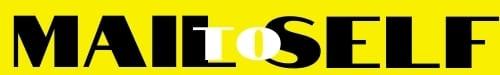 